2022年度广元市体育局部门决算目   录公开时间：2023年9月28日第一部分  部门概况............................4一、部门职责.................................4二、机构设置.................................5第二部分 2022年度部门决算情况说明............7一、收入支出决算总体情况说明.................7二、收入决算情况说明.........................7三、支出决算情况说明.........................7四、财政拨款收入支出决算总体情况说明.........8五、一般公共预算财政拨款支出决算情况说明.....8六、一般公共预算财政拨款基本支出决算情况说明.11七、财政拨款“三公”经费支出决算情况说明.....11八、政府性基金预算支出决算情况说明...........12九、国有资本经营预算支出决算情况说明.........13十、其他重要事项的情况说明	..................13第三部分 名词解释............................15第四部分 附件................................18第五部分 附表................................53一、收入支出决算总表二、收入决算表三、支出决算表四、财政拨款收入支出决算总表五、财政拨款支出决算明细表六、一般公共预算财政拨款支出决算表七、一般公共预算财政拨款支出决算明细表八、一般公共预算财政拨款基本支出决算明细表九、一般公共预算财政拨款项目支出决算表十、政府性基金预算财政拨款收入支出决算表十一、国有资本经营预算财政拨款收入支出决算表十二、国有资本经营预算财政拨款支出决算表十三、财政拨款“三公”经费支出决算表第一部分 部门概况一、部门职责（一）主要职能贯彻实施国家、省体育工作的方针、政策和法律、法规，研究拟订全市体育工作的规范性文件并组织实施。研究体育发展战略，拟订全市体育事业发展规划，负责推动多元化体育服务体系建设，推进体育公共服务和体育体制改革。统筹规划全市群众体育发展，负责实施全民健身计划，监督实施国家体育锻炼标准，推动全市国民体质监测和社会体育，指导工作队伍制度建设，指导公共体育设施的建设，负责对公共体育设施的管理。统筹规划全市竞技体育发展，指导体育训练、体育竞赛和运动队伍建设，组织和统筹参加省级以上综合性运动会，组织协调市级综合性运动会的竞赛工作，协调运动员社会保障工作。统筹规划全市青少年体育发展，指导和推进青少年体育工作。拟订全市体育产业发展政策，规划体育服务管理，推动体育标准化建设，负责监督管理全市体育彩票销售工作。组织开展体育交流与合作。指导体育科研、技术攻关和成果推广合作，负责组织、监督全市体育运动中的反兴奋剂工作。承担由市政府公布的有关行政审批事项。承办市政府交办的其他事项。（二）2022年重点工作完成情况一是群众体育蓬勃发展。出台《广元市全民健身场地设施补短板五年行动计划》，新建成清溪镇、曾家镇等乡镇多功能运动场16个，开工建设中央、省级补助全民健身项目59个，人均体育场地面积将达到2.61平方米，居全省第二。全市15个大中小型体育场馆共服务健身群众超150万人次，资金拨付680.5万元，圆满完成民生任务。二是青少年体育健康发展。举办滑雪、轮滑、象棋、羽毛球、足球等项目“冬夏令营”、技能训练营赛事活动7次，参加人数3400余人次。开展各级青少年学生综合性运动会、单项比赛和各项联赛48次，参加人数近3万人，成立“三大球”振兴工作领导小组，建立“三大球”校园、县区、市级三级竞赛和幼、小、初、高全覆盖的赛事活动体系。创建省级高水平后备人才基地4个、乒乓球特色学校3所，市级竞技体育布点校8所。在乐山市举办的省十四运会上，我市代表团共派出500余名运动员参加青少年体育项目19个大项和群众体育项目12个大项的比赛，分别获得16金18银16铜和7金7银6铜，并获体育道德风尚奖，取得了成绩和荣誉双丰收。三是体育产业高质量发展。依托剑门关、昭化古城、栖凤湖等景区策划大蜀道山地马拉松赛、“横渡嘉陵江”公开水域游泳比赛等体旅赛事活动10个以上，成功举办了2022年全国女子篮球锦标赛、2022年四川自然岩壁攀岩精英赛（广元剑门关），全年体育彩票销售额30600万元，实现市本级体彩公益金分成1100余万元。二、机构设置广元市体育局下属二级预算单位3个，其中行政单位1个，参照公务员法管理的事业单位0个，其他事业单位2个。纳入广元市体育局2022年度部门决算编制范围的二级预算单位包括：广元市体育局（机关）广元市业余体校3.广元市澳源体育服务中心第二部分 2022年度部门决算情况说明收入支出决算总体情况说明2022年度收、支总计2717.53万元。与2021年相比，收、支总计各减少1451.92万元，下降34.82%。主要变动原因是当年场馆建设资金减少。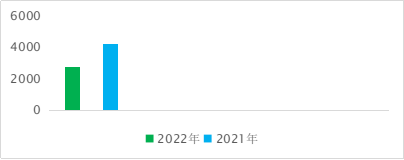 （图1：收、支决算总计变动情况图）收入决算情况说明2022年本年收入合计2480.08万元，其中：一般公共预算财政拨款收入1535.02万元，占61.89%；政府性基金预算财政拨款收入932.51万元，占37.6%；其他收入12.55万元，占0.51%。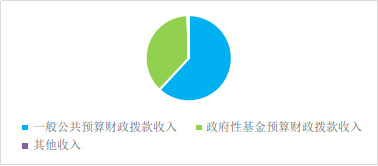 （图2：收入决算结构图）支出决算情况说明2022年本年支出合计2683.56万元，其中：基本支出1035.06万元，占38.57%；项目支出1648.5万元，占61.43%。（图3：支出决算结构图）（饼状图）四、财政拨款收入支出决算总体情况说明2022年财政拨款收、支总计2662.6万元。与2021年相比，财政拨款收、支总计各减少1176.2万元，下降30.64%。主要变动原因是当年场馆建设资金减少。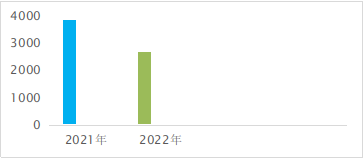 （图4：财政拨款收、支决算总计变动情况）五、一般公共预算财政拨款支出决算情况说明（一）一般公共预算财政拨款支出决算总体情况2022年一般公共预算财政拨款支出1566.9万元，占本年支出合计的58.39%。与2021年相比，一般公共预算财政拨款支出增加176.95万元，增长12.73%。主要变动原因是人员经费的增加和相关赛事经费支出增加等。（图5：一般公共预算财政拨款支出决算变动情况）（二）一般公共预算财政拨款支出决算结构情况2022年一般公共预算财政拨款支出1566.9万元，主要用于以下方面:一般公共服务支出0.79万元，占0.05%；文化旅游体育与传媒支出1343.84万元，占85.77%；社会保障和就业支出122.91万元，占7.84%；卫生健康支出30.98万元，占1.98%；住房保障支出68.38万元，占4.36%。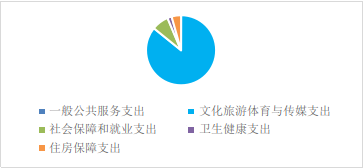 （图6：一般公共预算财政拨款支出决算结构）（三）一般公共预算财政拨款支出决算具体情况2022年一般公共预算支出决算数为1566.9万元，完成预算100%。其中：1.一般公共服务（类）商贸事务（款）招商引资（项）: 支出决算为0.79万元，完成预算100%。2.文化旅游体育与传媒（类）文化和旅游（款）文化活动（项）: 支出决算为13.5万元，完成预算100%。3.文化旅游体育与传媒（类）体育（款）行政运行（项）: 支出决算为311.49万元，完成预算100%。  4.文化旅游体育与传媒（类）体育（款）体育训练（项）: 支出决算为528.05万元，完成预算100%。5.文化旅游体育与传媒（类）体育（款）体育场馆（项）: 支出决算为440.33万元，完成预算100%。6.文化旅游体育与传媒（类）体育（款）群众体育（项）: 支出决算为28.6万元，完成预算100%。7.文化旅游体育与传媒（类）体育（款）其他体育支出（项）: 支出决算为21.87万元，完成预算100%。8.社会保障和就业（类）行政事业单位养老支出（款）机关事业单位基本养老保险缴费支出（项）: 支出决算为76.62万元，完成预算100%。9.社会保障和就业（类）行政事业单位养老支出（款）机关事业单位职业年金缴费支出（项）: 支出决算为22.32万元，完成预算100%。10.社会保障和就业（类）抚恤（款）死亡抚恤（项）: 支出决算为23.97万元，完成预算100%。11.卫生健康（类）行政事业单位医疗（款）行政单位医疗（项）:支出决算为9.21万元，完成预算100%。12.卫生健康（类）行政事业单位医疗（款）事业单位医疗（项）:支出决算为21.77万元，完成预算100%。13.住房保障支出（类）住房改革支出（款）住房公积金（项）：支出预算68.38万元，完成预算100%。六、一般公共预算财政拨款基本支出决算情况说明	2022年一般公共预算财政拨款基本支出1034.96万元，其中：人员经费917.84万元，主要包括：基本工资、津贴补贴、奖金、绩效工资、机关事业单位基本养老保险缴费、职业年金缴费、职工基本医疗保险缴费、其他社会保障缴费、住房公积金、其他工资福利支出、抚恤金、生活补助、医疗费补助、奖励金、其他对个人和家庭的补助支出等。
　　公用经费117.12万元，主要包括：办公费、印刷费、咨询费、手续费、水费、邮电费、物业管理费、差旅费、维修（护）费、租赁费、公务接待费、专用材料费、劳务费、委托业务费、工会经费、福利费、其他交通费用、其他商品和服务支出、办公设备购置等。七、财政拨款“三公”经费支出决算情况说明（一）“三公”经费财政拨款支出决算总体情况说明2022年“三公”经费财政拨款支出决算为0.9万元，完成预算36.44%，较上年减少0.71万元，下降44.1%。决算数小于预算数的主要原因是受疫情影响，公务接待量减少。（二）“三公”经费财政拨款支出决算具体情况说明2022年“三公”经费财政拨款支出决算中，因公出国（境）费支出决算0万元，占0%；公务用车购置及运行维护费支出决算0万元，占0%；公务接待费支出决算0.9万元，占100%。具体情况如下：（图7：“三公”经费财政拨款支出结构）1.因公出国（境）经费支出0万元，年初未安排预算。因公出国（境）支出决算较2021年无变化。2.公务用车购置及运行维护费支出0万元,年初未安排预算。公务用车购置及运行维护费支出决算较2021年无变化。其中：公务用车购置支出0万元，年初未安排预算，公务用车购置支出决算较2021年无变化。全年按规定更新购置公务用车0辆，截至2022年12月底，公务用车0辆。公务用车运行维护费支出0万元。年初未安排预算，公务用车运行维护费支出决算较2021年无变化。3.公务接待费支出0.9万元，完成预算36.44%。公务接待费支出决算比2021年减少0.71万元，下降44.1%。主要原因是受疫情影响，公务接待量减少。其中：国内公务接待支出0.9万元，主要用于接待上级有关部门和相邻市州来广考察、调研、检查、指导工作发生的用餐费等。国内公务接待10批次，89人次，共计支出0.9万元，具体内容包括：上级有关部门和相邻市州来广考察、调研、检查、指导0.9万元。外事接待支出0万元。八、政府性基金预算支出决算情况说明2022年政府性基金预算财政拨款支出1095.69万元。2022年本单位未在政府性基金预算拨款安排“三公经费”支出。国有资本经营预算支出决算情况说明2022年国有资本经营预算财政拨款支出0万元。其他重要事项的情况说明（一）机关运行经费支出情况2022年，广元市体育局机关运行经费支出72.22万元，比2021年减少5.56万元，下降7.15%。主要原因是严格执行相关规定，压缩开支。（二）政府采购支出情况2022年，广元市体育局政府采购支出总额503.75万元，其中：政府采购货物支出170.46万元、政府采购工程支出158.89万元、政府采购服务支出174.4万元。主要用于主要用于物业管理服务采购、体育场馆维修改造等。授予中小企业合同金额503.75万元，占政府采购支出总额的100%，其中：授予小微企业合同金额503.75万元，占政府采购支出总额的100%。（三）国有资产占有使用情况截至2022年12月31日，广元市体育局共有车辆0辆，单价100万元以上专用设备0台（套）。（四）预算绩效管理情况根据预算绩效管理要求，本部门在2022年度预算编制阶段，组织对一般公共预算、政府性基金预算，主要包括群众竞技体育工作经费、省十四运会参赛经费、省十四运会奖励经费等12个项目开展了事前绩效评估；在预算执行过程中，对以上12个项目开展了事中绩效监控；项目实施完毕后，对以上12个项目开展了全面绩效自评，形成了部门整体自评报告。其中，广元市体育局2022年部门整体绩效自评得分97分，圆满完成了本部门各项职能职责，为开展全民健身活动、青少年体育训练、体育产业发展等工作提供了有力的资金保障。省十四运会参赛经费等专项预算绩效自评报告，详见附件。名词解释1.财政拨款收入：指单位从同级财政部门取得的财政预算资金。2.其他收入：指单位取得的除上述收入以外的各项收入。主要是利息收入等。3.年初结转和结余：指以前年度尚未完成、结转到本年按有关规定继续使用的资金。 4.年末结转和结余：指单位按有关规定结转到下年或以后年度继续使用的资金。5.一般公共服务支出（类）商贸事务（款）招商引资（项）：指单位用于招商引资、优化经济环境等方面的支出。6.文化旅游体育与传媒支出（类）文化和旅游（款）文化活动（项）:指广元市体育局举办大型文化艺术活动的支出。7.文化旅游体育与传媒支出（类）体育（款）行政运行（项）:指广元市体育局机关的基本支出。8.文化旅游体育与传媒支出（类）体育（款）体育训练（项）：指广元市体育局直事业单位市业余体校的人员支出及训练方面的支出。9.文化旅游体育与传媒支出（类）体育（款）体育场馆（项）：指广元市体育局直属事业单位市澳源体育服务中心的人员支出及场馆日常管理开支。10.文化旅游体育与传媒支出（类）体育（款）群众体育（项）：指广元市体育局用于全民健身等群众体育活动方面的支出。11.文化旅游体育与传媒支出（类）体育（款）其他体育支出（项）：指广元市体育局除上述项目以外其他用于体育方面的支出。12.社会保障和就业支出（类）行政事业单位养老支出（款）机关事业单位基本养老保险缴费支出（项）：指机关事业单位实施养老保险制度由单位缴纳的养老保险费支出。13.社会保障和就业支出（类）行政事业单位养老支出（款）机关事业单位职业年金缴费支出（项）：指机关事业单位实施养老保险制度由单位缴纳的职业年金支出。14.社会保障和就业支出（类）抚恤（款）死亡抚恤（项）：指单位按规定用于烈士和牺牲、病故人员家属的一次性和定期抚恤金、丧葬补助费以及烈士褒扬金支出。15.卫生健康支出（类）行政事业单位医疗（款）行政单位医疗（项）：指机关用于单位应缴纳基本医疗保险费支出。16.卫生健康支出（类）行政事业单位医疗（款）事业单位医疗（项）：指事业单位用于单位应缴纳基本医疗保险费支出。17.住房保障支出（类）住房改革支出（款）住房公积金（项）：指按照规定比例，由单位为职工缴纳的住房公积金。    18.其他支出（类）彩票公益金安排的支出（款）用于体育事业的彩票公益金支出（项）：指用于体育事业的彩票公益金支出。19.基本支出：指为保证机构正常运转，完成日常工作任务而发生的人员支出和公用支出。20.项目支出：指在基本支出之外为完成特定行政任务和事业发展目标所发生的支出。21.“三公”经费：纳入财政厅预算管理的“三公”经费，是指部门用财政拨款安排的因公出国（境）费、公务用车购置及运行费和公务接待费。其中，因公出国（境）费反映单位公务出国（境）的国际旅费、国外城市间交通费、住宿费、伙食费、培训费、公杂费等支出；公务用车购置及运行费反映单位公务用车车辆购置支出（含车辆购置税）及租用费、燃料费、维修费、过路过桥费、保险费等支出；公务接待费反映单位按规定开支的各类公务接待（含外宾接待）支出。22.机关运行经费：为保障行政单位（包括参照公务员法管理的事业单位）运行用于购买货物和服务的各项资金，包括办公及印刷费、邮电费、差旅费、会议费、培训费、福利费、日常维修费、专用材料及一般设备购置费、公务用车运行维护费以及其他费用。第四部分  附件广元市体育局关于2022年部门整体支出绩效评价的报     告一、部门基本情况    （一）机构组成。市体育局内设办公室、群众体育科（行政审批科）、青少年体育与竞训管理科、体育产业科4个科室，下设广元市业余体校和广元市澳源体育服务中心2个全额拨款直属事业单位（二级预算单位）。    （二）机构职能。贯彻实施国家、省体育工作的方针、政策和法律、法规，研究拟订全市体育工作的规范性文件并组织实施。研究体育发展战略，拟订全市体育事业发展规划，负责推动多元化体育服务体系建设，推进体育公共服务和体育体制改革。统筹规划全市群众体育发展，负责实施全民健身计划，监督实施国家体育锻炼标准，推动全市国民体质监测和社会体育，指导工作队伍制度建设，指导公共体育设施的建设，负责对公共体育设施的管理。统筹规划全市竞技体育发展，指导体育训练、体育竞赛和运动队伍建设，组织和统筹参加省级以上综合性运动会，组织协调市级综合性运动会的竞赛工作，协调运动员社会保障工作。统筹规划全市青少年体育发展，指导和推进青少年体育工作。拟订全市体育产业发展政策，规划体育服务管理，推动体育标准化建设，负责监督管理全市体育彩票销售工作。组织开展体育交流与合作。指导体育科研、技术攻关和成果推广合作，负责组织、监督全市体育运动中的反兴奋剂工作。承担由市政府公布的有关行政审批事项。承办市政府交办的其他事项（三）人员概况。截至2022年末，市体育局总编制46名，其中行政编制10名，全额事业编制34名，工勤编制2名。在职人员总数45人，其中行政人员11人，全额事业人员32人，工勤人员2人；退休人员28人。二、部门资金收支情况（一）部门总体收支情况1.部门总体收入情况2022年本年收入合计2480.08万元，其中：一般公共预算财政拨款收入1535.02万元，占61.89%；政府性基金预算财政拨款收入932.51万元，占37.6%；其他收入12.55万元，占0.51%。2.部门总体支出情况2022年本年支出合计2683.56万元，其中：基本支出1035.06万元，占38.57%；项目支出1648.5万元，占61.43%。3.部门总体结转结余情况2022年，结转上年使用资金237.45万元，下年使用资金33.97万元，主要为市业余体校青少年活动中心项目资金等。（二）部门财政拨款收支情况1.部门财政拨款收入情况2022年本年收入合计2662.6万元，其中当年拨款收入2467.53万元，占92.67%；上年结转资金195.07万元，占7.33%。2.部门财政拨款支出情况2022年本年支出合计2662.6万元，其中基本支出1034.96万元，占38.87%。项目支出1627.64万元，占61.13%。三、部门整体绩效分析（一）部门预算项目绩效管理情况1.部门绩效目标制定。2022年，我部门将预算收支纳入绩效管理，结合部门职责和体育工作需要，在预算编制环节对人员经费、公用经费和专项项目绩效目标进行了绩效指标设定，具体细化完成指标、效益指标和满意度指标。2022年部门预算项目共10个，按规定对10个项目绩效目标进行细化。2.目标实现。2022年人员经费全部实现支出，切实保障了人员工资津补贴发放和各项保险、公积金缴纳。公用经费项目严格用于部门运转，有效保障了体育工作顺利开展。专项项目按照设定目标开展实施，对属于政府采购的项目严格按规定实施采购，对项目预算有调整的严格履行预算调整审批。除个别赛事活动经费因疫情原因推迟，未完成既定目标，其余项目均按计划完成既定绩效目标。3.支出控制。2022年我部门严格执行部门预算，无超预算情况。4.执行进度。我部门在预算执行过程中严格按照预算批复执行，强化预算执行的刚性约束，不随意改变财政预算资金的使用范围、支付标准，严控预算执行进度，提高资金使用效益，保证了收支平衡。5.预算完成情况。2022年部门预算支出全年合计完成2683.56万元，为开展全民健身活动、青少年体育训练、体育产业发展等工作提供了有力的资金保障。        6.资金结余率。2022年部门预算无结余资金，年度结转资金33.97万元，全部结转到2023年继续使用。（二）结果应用情况我部门预算绩效管理工作均按照财政出台的办法、细则以及局财务管理制度执行，在财务管理制度中含有预算管理方面的内容要求。同时，均按要求将本部门整体支出绩效自评以及项目支出绩效自评情况在门户网站进行了公示。同时，每季度在党组会议中通报项目资金支出进度，并强调绩效管理。 （三）自评质量我部门严格按照《2022年市级部门整体支出绩效评价指标体系》进行据实自评，做到自评真实，部门整体支出自评准确率进一步提高。    （四）部门整体履职绩效分析2022年，我部门群众体育、青少年体育、体育产业和体育文化等各项工作扎实推进，在财政资金管理中严格按照相关规定要求，认真执行有关法律法规和财经制度，单位内部财务管理制度健全，预算编制完整，预算执行到位，做到了财务公开、会计核算真实、规范，没有截留、挪用财政资金、擅自扩大或缩小资金使用范围、改变资金用途等情况，未在项目申报中弄虚作假，套取财政资金，保证了专项资金专款专用，圆满完成本部门各项职能职责，为开展全民健身活动、青少年体育训练、体育产业发展等工作提供了有力的资金保障。四、评价结论及建议（一）评价结论综合我局部门预算管理及专项预算项目支出绩效自评情况，2022年度部门整体绩效评价总分为97分。（二）存在问题 1.预算执行进度较慢，与财政要求目标进度存在一定差距。2022年我市受新冠疫情影响，各类赛事活动均按照疫情防控政策延期举行，导致部分项目资金支付进度较慢，未充分发挥专项资金的社会效益。2.部分项目绩效目标设置合理性有待提高。存在部分项目目标设置不太合理、部分项目计划完成工作量不准确的情况。（三）改进建议一是进一步严格执行预算绩效管理进度。定期做好支出财务分析，及时对预算执行情况进行通报和预警。加强项目实施进度的跟踪，开展项目绩效评价，加强对绩效管理工作的跟踪督查，做到绩效管理有依据、有奖惩，实现绩效管理规范化、常态化，确保项目绩效目标的完成，发挥资金的使用效益，压减年末结余资金规模，提高预算执行率。二是进一步科学编制项目资金预算。结合单位职能职责，按照“保民生、保基本、保运转”原则，科学合理编制本单位资金预算，确保预算科学合理。三是加强预算绩效管理相关制度学习。积极组织相关人员参加市财政开展的绩效管理知识培训，组织全体干部职工学习预算绩效管理制度，构建我局全方位预算绩效管理格局。广元市体育局关于2022年群众竞技体育工作经费项目绩效评价的报告一、项目概况（一）项目资金申报及批复情况根据广元市财政局《关于批复2022年市级部门预算的通知》（广财预〔2022〕6号）精神，下达我部门群众竞技体育工作经费10万元，项目资金申报符合相关资金管理办法和项目管理规定。 （二）项目绩效目标    主要用于组织实施全民健身战略，全年开展群众性体育活动，宣传、引导科学健身，推动群众竞技体育发展。（三）项目资金申报相符性2022年群众竞技体育工作经费项目同具体实施内容完全相符，申报目标经论证，合理可行。二、项目实施及管理情况    （一）资金计划、到位及使用情况1.资金计划及到位情况。2022年我部门群众竞技体育工作经费项目资金到位10万元，资金到位率100%。2.资金使用情况。我部门群众竞技体育工作经费项目支出10万元，资金拨付率100%。（二）项目财务管理情况项目资金使用符合国家财经法规、项目资金管理办法的规定，符合项目预算批复规定的用途，资金的拨付审批程序和手续合规完整。财务管理严格按照我部门财务管理制度规范执行，坚持“专项核算、专人管理、专款专用”的原则，不存在超标准、截留、挪用、虚列支出等情况。三、项目绩效情况	（一）项目完成情况1.产出指标完成情况分析（1）数量指标。举办、承办各类体育赛事活动3次以上，培训社会体育指导员100人。（2）质量指标。圆满完成各项赛事活动和业务培训。（3）时效指标。按计划完成培训和赛事活动。（4）成本指标。上述工作经费10万元全部用于承办赛事等相关费用支出。支出标准严格按相关规定执行，没有铺张浪费现象。（二）项目效益情况    1.社会效益指标。通过赛事活动的举办，对体育消费、体育旅游拉动起到了积极的促进作用，对发展群众竞技体育运动，推广全民健身计划，提高体育运动水平，增强人民体质，提高群众参与全民健身赛事的积极性具有重要意义。2.生态效益指标。项目对生态环境、空气质量等无影响。3.满意度指标。参与赛事活动群众和培训人员满意度达到95%。四、评价结论及建议（一）评价结论。2022年度，我部门群众竞技体育工作经费项目使用支出绩效目标完成良好，对发展群众竞技体育运动，推广全民健身计划，提高体育运动水平，增强人民体质具有重要的积极意义。同时，各类体育赛事活动的承办增加了我市第三产业收入，有力推动了我市体育消费，促进了本地旅游和服务业的发展。（二）存在的问题。无。（三）相关建议。无。广元市体育局关于2022年乡村振兴工作经费项目绩效评价的报告一、项目概况（一）项目资金申报及批复情况根据广元市财政局《关于批复2022年市级部门预算的通知》（广财预〔2022〕6号）精神，下达我部门群众竞技体育工作经费3.64万元，项目资金申报符合相关资金管理办法和项目管理规定。 （二）项目绩效目标     保障驻村工作有效开展，助力乡村振兴。（三）项目资金申报相符性2022年乡村振兴工作经费项目同具体实施内容完全相符，申报目标经论证，合理可行。二、项目实施及管理情况    （一）资金计划、到位及使用情况1.资金计划及到位情况。2022年我部门乡村振兴工作经费项目资金到位3.64万元，资金到位率100%。2.资金使用情况。我部门第一书记工作经费项目支出3.64万元，资金拨付率100%。（二）项目财务管理情况项目资金使用符合国家财经法规、项目资金管理办法的规定，符合项目预算批复规定的用途，资金的拨付审批程序和手续合规完整。财务管理严格按照我部门财务管理制度规范执行，坚持“专项核算、专人管理、专款专用”的原则，不存在超标准、截留、挪用、虚列支出等情况。三、项目绩效情况	（一）项目完成情况1.产出指标完成情况分析（1）质量指标。保障乡村振兴工作有效开展。（2）时效指标。2022年底。（3）成本指标。上述工作经费3.64万元全部用于补助驻村第一书记办公、差旅等相关费用支出。支出标准严格按相关规定执行，没有铺张浪费现象。（二）项目效益情况    1.社会效益指标。保障驻村工作有效开展，助力乡村振兴发展。2.满意度指标。村民群众满意度达95%。四、评价结论及建议     （一）评价结论。2022年度，我部门第一书记项目使用支出绩效目标完成良好，圆满完成年度驻村任务。（二）存在的问题。无。（三）相关建议。无。广元市体育局关于2022年老年人体育协会工作经费项目绩效评价的报告一、项目概况（一）项目资金申报及批复情况根据广元市财政局《关于批复2022年市级部门预算的通知》（广财预〔2022〕6号）精神，下达我部门老年人体育协会工作经费18万元，项目资金申报符合相关资金管理办法和项目管理规定。 （二）项目绩效目标     主要用于实施全民健身战略，组织全年开展老年人体育活动，宣传、引导老年人科学健身，提高老年群体健身积极性。（三）项目资金申报相符性2022年老年人体育协会工作经费项目同具体实施内容完全相符，申报目标经论证，合理可行。二、项目实施及管理情况    （一）资金计划、到位及使用情况1.资金计划及到位情况。2022年我部门老年人体育协会工作经费项目资金到位18万元，资金到位率100%。2.资金使用情况。我部门老年人体育协会工作经费项目支出18万元，资金拨付率100%。（二）项目财务管理情况项目资金使用符合国家财经法规、项目资金管理办法的规定，符合项目预算批复规定的用途，资金的拨付审批程序和手续合规完整。财务管理严格按照我部门财务管理制度规范执行，坚持“专项核算、专人管理、专款专用”的原则，不存在超标准、截留、挪用、虚列支出等情况。三、项目绩效情况	（一）项目完成情况1.产出指标完成情况分析（1）数量指标。举办、承办各类体育赛事活动3次以上。（2）质量指标。圆满完成各项赛事活动的举办。（3）时效指标。按计划完成赛事活动。（4）成本指标。上述工作经费18万元全部用于承办赛事和参加运动会等相关费用支出。支出标准严格按相关规定执行，没有铺张浪费现象。（二）项目效益情况    1.社会效益指标。通过老年人体育赛事活动的举办，对发展群众体育运动，推广全民健身计划，增强人民体质，提高群众参与全民健身赛事的积极性具有重要意义。2.生态效益指标。项目对生态环境、空气质量等无影响。3.满意度指标。参与群众、运动员满意度达95%。四、评价结论及建议    （一）评价结论。2022年度，我部门老年人体育协会工作经费项目使用支出绩效目标完成良好，对发展群众体育运动，推广全民健身计划，增强人民体质，提高群众参与全民健身赛事的积极性具有重要意义。同时，各类体育赛事活动的承办增加了我市第三产业收入，有力推动了我市体育消费，促进了本地旅游和服务业的发展。（二）存在的问题。无。  （三）相关建议。无广元市体育局关于2022年省十四运会参赛经费项目绩效评价的报告一、项目概况（一）项目资金申报及批复情况根据广财教〔2022〕41号）精神，下达我部门省十四运会参赛经费244.72万元，项目资金申报符合相关资金管理办法和项目管理规定。 （二）项目绩效目标    主要用于保障参加省十四运会参赛经费，确保圆满完成各项比赛任务。（三）项目资金申报相符性2022年省十四运会参赛经费，严格按照参赛人数、参赛项目等预算，项目同具体实施内容完全相符，申报目标经论证，合理可行。二、项目实施及管理情况    （一）资金计划、到位及使用情况1.资金计划及到位情况。2022年我部门省十四运会参赛经费项目资金到位244.72万元，资金到位率100%。2.资金使用情况。我部门省十四运会参赛经费项目支出244.72万元，资金拨付率100%。（二）项目财务管理情况项目资金使用符合国家财经法规、项目资金管理办法的规定，符合项目预算批复规定的用途，资金的拨付审批程序和手续合规完整。财务管理严格按照我部门财务管理制度规范执行，坚持“专项核算、专人管理、专款专用”的原则，不存在超标准、截留、挪用、虚列支出等情况。三、项目绩效情况	（一）项目完成情况1.产出指标完成情况分析（1）数量指标。参赛运动员594人，参加了青少年体育项目19个大项、228个小项和群众体育项目12个大项、72个小项的比赛，取得金牌16枚。（2）质量指标。圆满完成各项比赛任务。（3）时效指标。按计划完成比赛。（4）成本指标。上述工作经费244.72万元全部用于参赛运动员服装、保险等相关费用支出。支出标准严格按相关规定执行，没有铺张浪费现象。（二）项目效益情况    1.社会效益指标。通过参加省运会，提高我市竞技体育运动水平具有重要意义。2.生态效益指标。项目对生态环境、空气质量等无影响。3.满意度指标。参与赛事活动群众和培训人员满意度达到95%。四、评价结论及建议（一）评价结论。2022年度，我部门省十四运会参赛经费项目使用支出绩效目标完成良好，对发展竞技体育运动，推广全民健身计划，提高体育运动水平，增强人民体质具有重要的积极意义。（二）存在的问题。无。（三）相关建议。无。广元市体育局关于2022年省十四运会奖励经费项目绩效评价的报告一、项目概况（一）项目资金申报及批复情况根据广财教〔2022〕138号精神，下达我部门省十四运会奖励经费264.92万元，项目资金申报符合相关资金管理办法和项目管理规定。 （二）项目绩效目标    主要用于组织奖励参加省运会获奖运动员、教练员，提高运动员参与竞技体育训练积极性，推动我市竞技体育和群众体育发展。（三）项目资金申报相符性2022年省十四运会奖励经费，严格按照参赛人数、参赛项目等预算，项目同具体实施内容完全相符，申报目标经论证，合理可行。二、项目实施及管理情况    （一）资金计划、到位及使用情况1.资金计划及到位情况。2022年我部门省十四运会奖励经费项目资金到位264.92万元，资金到位率100%。2.资金使用情况。我部门省十四运会奖励经费项目支出264.92万元，2022年，因受疫情影响，各相关单位报账资料未准备齐全，只完成资金拨付166.03万元，资金拨付率63%。（二）项目财务管理情况项目资金使用符合国家财经法规、项目资金管理办法的规定，符合项目预算批复规定的用途，资金的拨付审批程序和手续合规完整。财务管理严格按照我部门财务管理制度规范执行，坚持“专项核算、专人管理、专款专用”的原则，不存在超标准、截留、挪用、虚列支出等情况。三、项目绩效情况	（一）项目完成情况1.产出指标完成情况分析（1）数量指标。参赛运动员594人，参加了青少年体育项目19个大项、228个小项和群众体育项目12个大项、72个小项的比赛，取得金牌16枚。（2）质量指标。圆满完成各项比赛任务。（3）时效指标。按计划完成比赛。（4）成本指标。上述工作经费264.92万元全部用于参赛运动员、教练员奖励等相关费用支出。支出标准严格按相关规定执行，没有铺张浪费现象。（二）项目效益情况    1.社会效益指标。通过参加省运会，对发展群众竞技体育运动，推广全民健身计划，提高我市竞技体育运动水平，增强人民体质，提高群众参与全民健身赛事的积极性具有重要意义。2.生态效益指标。项目对生态环境、空气质量等无影响。3.满意度指标。参与赛事活动群众和培训人员满意度达到95%。四、评价结论及建议（一）评价结论。2022年度，我部门省十四运会奖励经费项目使用支出绩效目标完成良好，对发展竞技体育运动，推广全民健身计划，提高体育运动水平，增强人民体质具有重要的积极意义。（二）存在的问题。无。（三）相关建议。无。广元市体育局关于2022年省十四运会参赛经费项目绩效评价的报告一、项目概况（一）项目资金申报及批复情况根据广财教〔2022〕41号文件精神，下达我部门省十四运会参赛经费244.72万元，项目资金申报符合相关资金管理办法和项目管理规定。 （二）项目绩效目标    主要用于保障参加省十四运会参赛经费，确保圆满完成各项比赛任务。（三）项目资金申报相符性2022年省十四运会参赛经费，严格按照参赛人数、参赛项目等预算，项目同具体实施内容完全相符，申报目标经论证，合理可行。二、项目实施及管理情况    （一）资金计划、到位及使用情况1.资金计划及到位情况。2022年我部门省十四运会参赛经费项目资金到位244.72万元，资金到位率100%。2.资金使用情况。我部门省十四运会参赛经费项目支出244.72万元，资金拨付率100%。（二）项目财务管理情况项目资金使用符合国家财经法规、项目资金管理办法的规定，符合项目预算批复规定的用途，资金的拨付审批程序和手续合规完整。财务管理严格按照我部门财务管理制度规范执行，坚持“专项核算、专人管理、专款专用”的原则，不存在超标准、截留、挪用、虚列支出等情况。三、项目绩效情况	（一）项目完成情况1.产出指标完成情况分析（1）数量指标。参赛运动员594人，参加了青少年体育项目19个大项、228个小项和群众体育项目12个大项、72个小项的比赛，取得金牌16枚。（2）质量指标。圆满完成各项比赛任务。（3）时效指标。按计划完成比赛。（4）成本指标。上述工作经费244.72万元全部用于参赛运动员服装、保险等相关费用支出。支出标准严格按相关规定执行，没有铺张浪费现象。（二）项目效益情况    1.社会效益指标。通过参加省运会，对发展群众竞技体育运动，推广全民健身计划，提高我市竞技体育运动水平，增强人民体质，提高群众参与全民健身赛事的积极性具有重要意义。2.生态效益指标。项目对生态环境、空气质量等无影响。3.满意度指标。参与赛事活动群众和培训人员满意度达到95%。四、评价结论及建议    （一）评价结论。2022年度，我部门省十四运会参赛经费项目使用支出绩效目标完成良好，对发展竞技体育运动，推广全民健身计划，提高体育运动水平，增强人民体质具有重要的积极意义。（二）存在的问题。无。（三）相关建议。无。第五部分  附 表一、收入支出决算总表二、收入决算表三、支出决算表四、财政拨款收入支出决算总表五、财政拨款支出决算明细表六、一般公共预算财政拨款支出决算表七、一般公共预算财政拨款支出决算明细表八、一般公共预算财政拨款基本支出决算表九、一般公共预算财政拨款项目支出决算表十、政府性基金预算财政拨款收入支出决算表十一、国有资本经营预算财政拨款收入支出决算表十二、国有资本经营预算财政拨款支出决算表十三、财政拨款“三公”经费支出决算表部门整体支出绩效目标自评表（2022年度）部门整体支出绩效目标自评表（2022年度）部门整体支出绩效目标自评表（2022年度）部门整体支出绩效目标自评表（2022年度）部门整体支出绩效目标自评表（2022年度）部门整体支出绩效目标自评表（2022年度）部门整体支出绩效目标自评表（2022年度）部门整体支出绩效目标自评表（2022年度）部门整体支出绩效目标自评表（2022年度）部门整体支出绩效目标自评表（2022年度）部门整体支出绩效目标自评表（2022年度）部门整体支出绩效目标自评表（2022年度）部门名称部门名称广元市体育局广元市体育局广元市体育局广元市体育局广元市体育局广元市体育局广元市体育局广元市体育局广元市体育局广元市体育局年度
主要
任务任务名称主要内容预算金额（万元）预算金额（万元）预算金额（万元）实际执行（万元）实际执行（万元）实际执行（万元）实际执行（万元）实际执行（万元）实际执行（万元）实际执行（万元）年度
主要
任务任务名称主要内容总额财政拨款其他资金总额财政拨款财政拨款财政拨款其他资金其他资金其他资金年度
主要
任务人员经费保障人员工资、保险等906.28906.28904.94904.94904.94904.94年度
主要
任务公用经费保障单位日常运转开支96.6396.6396.5896.5896.5896.58年度
主要
任务群众竞技体育工作经费组织开展人才选拔、培育、交流活动，建立壮大体育人才队伍，宣传、引导科学健身，实施全民健身战略，推动体育事业发展。101010101010年度
主要
任务老年人体育协会工作经费用于保障老年人体育协会组织开展活动，引导科学健身，推动全民健身战略。181818181818年度
主要
任务乡村振兴工作经费用于保障乡村振兴驻村任务顺利开展。3.643.643.643.643.643.64年度
主要
任务省十四运会参赛经费保障参加省十四运会参赛经费，圆满完成比赛任务。244.72244.72244.72244.72244.72244.72年度
主要
任务省十四运会奖励经费用于奖励省十四运会取得成绩的运动员、教练员等。264.92264.92166.03166.03166.03166.03年度
主要
任务女儿节凤舟赛承办经费用于补助女儿节凤舟赛承办经费，保障赛事活动顺利完成。13.513.513.513.513.513.5年度
主要
任务全国女子篮球锦标赛承办经费用于补助全国女子篮球赛承办经费，保障赛事活动顺利完成。404040404040年度
主要
任务省级体育发展专项资金主要用于开展群众体育、青少年体育赛事活动经费；承办省游泳锦标赛，圆满完成赛事活动。211.01211.0154.1654.1654.1654.16年度
主要
任务中央集中彩票公益金支持地方体育事业专项资金一是主要用于补助承办全省社区运动会；二是用于补助“奔跑吧·少年”儿童青少年主题健身活动。50500000年度
主要
任务2022年公共文化服务体系建设资金用于保障传统武术传承活动开展；送体育活动到社区；开展体育社会指导员和群众体育引导员指导培训。30300000年度
主要
任务招商引资工作经费保障招商引资工作顺利进行，圆满完成任务。0.790.790.790.790.790.79年度
主要
任务市本级两新组织党建工作经费主要用于保障两新组织建设工作经费0.50.50.50.50.50.5年度
主要
任务公共体育场馆向社会低开免开资金用于保障澳体中心3个大型公共体育场馆向社会设施免费或低收费开放工作380.50 380.50 368.40 368.40 368.40 368.40 年度
主要
任务澳体中心运行维护费保障场馆日常运行维护70.00 70.00 70.00 70.00 70.00 70.00 年度
主要
任务国民体质监测费用保障国民体质监测及科学健身指导咨询服务工作顺利开展10.00 10.00 10.00 10.00 10.00 10.00 年度
主要
任务省级体育发展专项资金（第二批）保障澳体中心1个中小型公共体育场馆向社会设施免费或低收费开放工作等45.00 45.00 45.00 45.00 45.00 45.00 年度
主要
任务省级体育发展专项资金（第一批）完成体育场馆维修改造工作300.00 300.00 138.90 138.90 138.90 138.90 年度
主要
任务体校学生、教练员生活补助用于发放运动员助学金生活补助。909090909090年度
主要
任务体校业余训练经费用于县区选材、购置部分训练器材等开支。22.6922.6921.5621.5621.5621.56年度
主要
任务体校乡村振兴工作经费用于驻村队员购置生活用品、差旅费、租车费等。1.821.821.821.821.821.82年度
主要
任务备战省十四运会专项训练经费用于省十四运会参赛运动员比赛服、补充部分训练器材、运动员外训费、运动员生活补助、运动员保险、运动员体检费、伤病治疗费、教练员训练生活补助等开支。120120118.9118.9118.9118.9年度
主要
任务青少年足球训练中心经费用于青少年足球训练中心建设、足球训练、参加足球赛事活动、参加足球教练裁判员培训、举办足球赛事活动开支等202012.3912.3912.3912.39年度
主要
任务省级体育发展专项资金用于高水平后备人才基地训练开支，提升训练水平。保障53名家庭经济困难学生运动员正常参加业余训练任务。39.0839.0837.737.737.737.7年度
主要
任务高层次人才安家补助和工作补助用于引进人才唐宁安家补助8万元、工作补助0.3万元。8.38.30000年度
主要
任务金额合计金额合计2997.382997.382467.532467.532467.532467.53年度
总体
目标预期目标预期目标预期目标实际完成目标实际完成目标实际完成目标实际完成目标实际完成目标实际完成目标实际完成目标实际完成目标实际完成目标年度
总体
目标
1.大力开展全民健身，推动健康广元建设。2.促进体教结合，加强青少年体育。3.发展体育产业，促进体旅融合。4、确保各单位正常运行 。   
1.大力开展全民健身，推动健康广元建设。2.促进体教结合，加强青少年体育。3.发展体育产业，促进体旅融合。4、确保各单位正常运行 。   
1.大力开展全民健身，推动健康广元建设。2.促进体教结合，加强青少年体育。3.发展体育产业，促进体旅融合。4、确保各单位正常运行 。   
1.大力开展全民健身，推动健康广元建设。2.促进体教结合，加强青少年体育。3.发展体育产业，促进体旅融合。4.确保各单位正常运行 。   
1.大力开展全民健身，推动健康广元建设。2.促进体教结合，加强青少年体育。3.发展体育产业，促进体旅融合。4.确保各单位正常运行 。   
1.大力开展全民健身，推动健康广元建设。2.促进体教结合，加强青少年体育。3.发展体育产业，促进体旅融合。4.确保各单位正常运行 。   
1.大力开展全民健身，推动健康广元建设。2.促进体教结合，加强青少年体育。3.发展体育产业，促进体旅融合。4.确保各单位正常运行 。   
1.大力开展全民健身，推动健康广元建设。2.促进体教结合，加强青少年体育。3.发展体育产业，促进体旅融合。4.确保各单位正常运行 。   
1.大力开展全民健身，推动健康广元建设。2.促进体教结合，加强青少年体育。3.发展体育产业，促进体旅融合。4.确保各单位正常运行 。   
1.大力开展全民健身，推动健康广元建设。2.促进体教结合，加强青少年体育。3.发展体育产业，促进体旅融合。4.确保各单位正常运行 。   
1.大力开展全民健身，推动健康广元建设。2.促进体教结合，加强青少年体育。3.发展体育产业，促进体旅融合。4.确保各单位正常运行 。   
1.大力开展全民健身，推动健康广元建设。2.促进体教结合，加强青少年体育。3.发展体育产业，促进体旅融合。4.确保各单位正常运行 。   年
度
绩
效
指
标一级指标二级指标三级指标三级指标三级指标指标值（包含数字及文字描述）指标值（包含数字及文字描述）实际完成指标值（包含数字及文字描述）部门自评得分部门自评得分 未完成原因及改进措施 未完成原因及改进措施年
度
绩
效
指
标产出指标数量指标科目调整次数科目调整次数科目调整次数≤10次≤10次≤10次22年
度
绩
效
指
标产出指标数量指标发放各运动员助学金发放各运动员助学金发放各运动员助学金16支运动队伍16支运动队伍16支运动队伍22年
度
绩
效
指
标产出指标数量指标保障乡村振兴工作队员保障乡村振兴工作队员保障乡村振兴工作队员3人3人3人22年
度
绩
效
指
标产出指标数量指标培训社会体育指导员培训社会体育指导员培训社会体育指导员100人100人100人22年
度
绩
效
指
标产出指标数量指标举办、参加赛事活动场次举办、参加赛事活动场次举办、参加赛事活动场次≥10场次≥10场次≥10场次22年
度
绩
效
指
标产出指标数量指标参加省运会取得金牌数参加省运会取得金牌数参加省运会取得金牌数≥16枚≥16枚≥16枚22年
度
绩
效
指
标产出指标数量指标参赛运动员参赛运动员参赛运动员≥500人≥500人≥500人22年
度
绩
效
指
标产出指标数量指标体育场馆全年开放时间体育场馆全年开放时间体育场馆全年开放时间≥220天≥220天≥220天33年
度
绩
效
指
标产出指标数量指标完成目标对外开放人数完成目标对外开放人数完成目标对外开放人数≥50万人≥50万人≥50万人33年
度
绩
效
指
标产出指标数量指标场馆举办赛事活动场次场馆举办赛事活动场次场馆举办赛事活动场次≥10场次≥10场次≥10场次33年
度
绩
效
指
标产出指标数量指标完成国民体质监测人数完成国民体质监测人数完成国民体质监测人数≥2800人≥2800人≥2800人33年
度
绩
效
指
标产出指标数量指标维修改造场馆数量维修改造场馆数量维修改造场馆数量≥1座≥1座≥1座33年
度
绩
效
指
标产出指标数量指标完成选材组队参赛完成选材组队参赛完成选材组队参赛≥260人≥260人≥260人33年
度
绩
效
指
标产出指标质量指标赛事活动任务完成率赛事活动任务完成率赛事活动任务完成率100%100%100%33年
度
绩
效
指
标产出指标质量指标体育场地设施建设施工质量体育场地设施建设施工质量体育场地设施建设施工质量优优优33年
度
绩
效
指
标产出指标质量指标按免费低收费开放要求完成开放情况按免费低收费开放要求完成开放情况按免费低收费开放要求完成开放情况优优优33年
度
绩
效
指
标产出指标质量指标培训人员合格率培训人员合格率培训人员合格率100%100%100%33年
度
绩
效
指
标产出指标时效指标驻村时间，每月驻村时间，每月驻村时间，每月22天、每月22天、每月22天、每月33年
度
绩
效
指
标产出指标时效指标比赛计划完成及时率比赛计划完成及时率比赛计划完成及时率≥95%≥95%≥95%33年
度
绩
效
指
标成本指标成本指标预算资金控制数预算资金控制数预算资金控制数2997.38万元2997.38万元2503.22万元1717年
度
绩
效
指
标社会效益
指标对全民健身运动促进程度对全民健身运动促进程度对全民健身运动促进程度促进促进促进1010年
度
绩
效
指
标社会效益
指标对体育事业可持续发展的影响程度对体育事业可持续发展的影响程度对体育事业可持续发展的影响程度长期长期长期55年
度
绩
效
指
标社会效益
指标对青少年水平提高的促进程度对青少年水平提高的促进程度对青少年水平提高的促进程度提高提高提高55年
度
绩
效
指
标满意度
指标满意度指标受益人员满意度受益人员满意度受益人员满意度≥95%≥95%≥95%1010部门（单位）自评结论2022年部门整体支出绩效目标自评分数为97分,各项项目指标完成情况良好，执行进度有序。2022年部门整体支出绩效目标自评分数为97分,各项项目指标完成情况良好，执行进度有序。2022年部门整体支出绩效目标自评分数为97分,各项项目指标完成情况良好，执行进度有序。2022年部门整体支出绩效目标自评分数为97分,各项项目指标完成情况良好，执行进度有序。2022年部门整体支出绩效目标自评分数为97分,各项项目指标完成情况良好，执行进度有序。2022年部门整体支出绩效目标自评分数为97分,各项项目指标完成情况良好，执行进度有序。2022年部门整体支出绩效目标自评分数为97分,各项项目指标完成情况良好，执行进度有序。2022年部门整体支出绩效目标自评分数为97分,各项项目指标完成情况良好，执行进度有序。2022年部门整体支出绩效目标自评分数为97分,各项项目指标完成情况良好，执行进度有序。2022年部门整体支出绩效目标自评分数为97分,各项项目指标完成情况良好，执行进度有序。2022年部门整体支出绩效目标自评分数为97分,各项项目指标完成情况良好，执行进度有序。2022年部门整体支出绩效目标自评分数为97分,各项项目指标完成情况良好，执行进度有序。部门预算、专项资金预算项目支出绩效目标自评表（2022年度）部门预算、专项资金预算项目支出绩效目标自评表（2022年度）部门预算、专项资金预算项目支出绩效目标自评表（2022年度）部门预算、专项资金预算项目支出绩效目标自评表（2022年度）部门预算、专项资金预算项目支出绩效目标自评表（2022年度）部门预算、专项资金预算项目支出绩效目标自评表（2022年度）部门预算、专项资金预算项目支出绩效目标自评表（2022年度）部门预算、专项资金预算项目支出绩效目标自评表（2022年度）部门预算、专项资金预算项目支出绩效目标自评表（2022年度）部门预算、专项资金预算项目支出绩效目标自评表（2022年度）部门预算、专项资金预算项目支出绩效目标自评表（2022年度）项目名称项目名称群众竞技体育工作经费群众竞技体育工作经费群众竞技体育工作经费群众竞技体育工作经费群众竞技体育工作经费群众竞技体育工作经费群众竞技体育工作经费群众竞技体育工作经费群众竞技体育工作经费主管部门（盖章）主管部门（盖章）广元市体育局广元市体育局广元市体育局广元市体育局广元市体育局实施单位 （盖章）广元市体育局广元市体育局广元市体育局项目基本情况1.项目年度目标完成情况项目年度目标项目年度目标项目年度目标项目年度目标项目年度目标年度目标完成情况年度目标完成情况年度目标完成情况年度目标完成情况项目基本情况1.项目年度目标完成情况组织开展人才选拔、培育、交流活动，建立壮大体育人才队伍，宣传、引导科学健身，实施全民健身战略，推动体育事业发展。组织开展人才选拔、培育、交流活动，建立壮大体育人才队伍，宣传、引导科学健身，实施全民健身战略，推动体育事业发展。组织开展人才选拔、培育、交流活动，建立壮大体育人才队伍，宣传、引导科学健身，实施全民健身战略，推动体育事业发展。组织开展人才选拔、培育、交流活动，建立壮大体育人才队伍，宣传、引导科学健身，实施全民健身战略，推动体育事业发展。组织开展人才选拔、培育、交流活动，建立壮大体育人才队伍，宣传、引导科学健身，实施全民健身战略，推动体育事业发展。组织开展人才选拔、培育、交流活动，建立壮大体育人才队伍，宣传、引导科学健身，实施全民健身战略，推动体育事业发展。组织开展人才选拔、培育、交流活动，建立壮大体育人才队伍，宣传、引导科学健身，实施全民健身战略，推动体育事业发展。组织开展人才选拔、培育、交流活动，建立壮大体育人才队伍，宣传、引导科学健身，实施全民健身战略，推动体育事业发展。组织开展人才选拔、培育、交流活动，建立壮大体育人才队伍，宣传、引导科学健身，实施全民健身战略，推动体育事业发展。项目基本情况2.项目实施内容及过程概述主要用于保障赛事活动正常开展，实施全民健身战略，推动体育事业发展。主要用于保障赛事活动正常开展，实施全民健身战略，推动体育事业发展。主要用于保障赛事活动正常开展，实施全民健身战略，推动体育事业发展。主要用于保障赛事活动正常开展，实施全民健身战略，推动体育事业发展。主要用于保障赛事活动正常开展，实施全民健身战略，推动体育事业发展。主要用于保障赛事活动正常开展，实施全民健身战略，推动体育事业发展。主要用于保障赛事活动正常开展，实施全民健身战略，推动体育事业发展。主要用于保障赛事活动正常开展，实施全民健身战略，推动体育事业发展。主要用于保障赛事活动正常开展，实施全民健身战略，推动体育事业发展。预算执行情况（10分）年度预算数（万元）年初预算调整后预算数预算执行数预算执行数预算执行数预算执行率权重%部门自评得分原因预算执行情况（10分）总额10.0010.0010.0010.0010.00100.00%1010预算执行情况（10分）其中：财政资金10.0010.0010.0010.0010.00100.00%1010预算执行情况（10分）财政专户管理资金预算执行情况（10分）单位资金预算执行情况（10分）其他资金绩效指标（90分）一级指标二级指标三级指标指标性质指标值度量单位完成值权重部门自评得分未完成原因分析绩效指标（90分）产出指标数量指标保障举办、承办各类体育赛事活动场次≥3场次101010绩效指标（90分）产出指标数量指标培训社会体育指导员≥100人1001010绩效指标（90分）产出指标质量指标赛事活动验收合格率=100%1001010绩效指标（90分）产出指标时效指标项目完成时间定性2022年2022年1010绩效指标（90分）效益指标社会效益指标提高全民健身积极性，提高全民健身积极性定性效果显著效果显著2020绩效指标（90分）成本指标经济成本指标预算资金控制数≤10万元102020绩效指标（90分）满意度指标服务对象满意度指标参与锻炼人群满意度≥95%951010合计合计合计合计合计合计合计合计100部门（单位）自评结论主要用于保障赛事活动正常开展，实施全民健身战略，推动体育事业发展，自评得分100分。主要用于保障赛事活动正常开展，实施全民健身战略，推动体育事业发展，自评得分100分。主要用于保障赛事活动正常开展，实施全民健身战略，推动体育事业发展，自评得分100分。主要用于保障赛事活动正常开展，实施全民健身战略，推动体育事业发展，自评得分100分。主要用于保障赛事活动正常开展，实施全民健身战略，推动体育事业发展，自评得分100分。主要用于保障赛事活动正常开展，实施全民健身战略，推动体育事业发展，自评得分100分。主要用于保障赛事活动正常开展，实施全民健身战略，推动体育事业发展，自评得分100分。主要用于保障赛事活动正常开展，实施全民健身战略，推动体育事业发展，自评得分100分。主要用于保障赛事活动正常开展，实施全民健身战略，推动体育事业发展，自评得分100分。主要用于保障赛事活动正常开展，实施全民健身战略，推动体育事业发展，自评得分100分。部门预算、专项资金预算项目支出绩效目标自评表（2022年度）部门预算、专项资金预算项目支出绩效目标自评表（2022年度）部门预算、专项资金预算项目支出绩效目标自评表（2022年度）部门预算、专项资金预算项目支出绩效目标自评表（2022年度）部门预算、专项资金预算项目支出绩效目标自评表（2022年度）部门预算、专项资金预算项目支出绩效目标自评表（2022年度）部门预算、专项资金预算项目支出绩效目标自评表（2022年度）部门预算、专项资金预算项目支出绩效目标自评表（2022年度）部门预算、专项资金预算项目支出绩效目标自评表（2022年度）部门预算、专项资金预算项目支出绩效目标自评表（2022年度）部门预算、专项资金预算项目支出绩效目标自评表（2022年度）项目名称项目名称乡村振兴工作经费乡村振兴工作经费乡村振兴工作经费乡村振兴工作经费乡村振兴工作经费乡村振兴工作经费乡村振兴工作经费乡村振兴工作经费乡村振兴工作经费主管部门（盖章）主管部门（盖章）广元市体育局广元市体育局广元市体育局广元市体育局广元市体育局实施单位 （盖章）广元市体育局广元市体育局广元市体育局项目基本情况1.项目年度目标完成情况项目年度目标项目年度目标项目年度目标项目年度目标项目年度目标年度目标完成情况年度目标完成情况年度目标完成情况年度目标完成情况项目基本情况1.项目年度目标完成情况用于保障乡村振兴驻村任务顺利开展。用于保障乡村振兴驻村任务顺利开展。用于保障乡村振兴驻村任务顺利开展。用于保障乡村振兴驻村任务顺利开展。用于保障乡村振兴驻村任务顺利开展。保障了乡村振兴驻村任务顺利开展。保障了乡村振兴驻村任务顺利开展。保障了乡村振兴驻村任务顺利开展。保障了乡村振兴驻村任务顺利开展。项目基本情况2.项目实施内容及过程概述保障了乡村振兴第一书记、驻村队员及对口责任联系人工作开展差旅费、办公费等费用。保障了乡村振兴第一书记、驻村队员及对口责任联系人工作开展差旅费、办公费等费用。保障了乡村振兴第一书记、驻村队员及对口责任联系人工作开展差旅费、办公费等费用。保障了乡村振兴第一书记、驻村队员及对口责任联系人工作开展差旅费、办公费等费用。保障了乡村振兴第一书记、驻村队员及对口责任联系人工作开展差旅费、办公费等费用。保障了乡村振兴第一书记、驻村队员及对口责任联系人工作开展差旅费、办公费等费用。保障了乡村振兴第一书记、驻村队员及对口责任联系人工作开展差旅费、办公费等费用。保障了乡村振兴第一书记、驻村队员及对口责任联系人工作开展差旅费、办公费等费用。保障了乡村振兴第一书记、驻村队员及对口责任联系人工作开展差旅费、办公费等费用。预算执行情况（10分）年度预算数（万元）年初预算调整后预算数预算执行数预算执行数预算执行数预算执行率权重%部门自评得分原因预算执行情况（10分）总额3.643.643.643.643.64100.00%1010预算执行情况（10分）其中：财政资金3.643.643.643.643.64100.00%1010预算执行情况（10分）财政专户管理资金预算执行情况（10分）单位资金预算执行情况（10分）其他资金绩效指标（90分）一级指标二级指标三级指标指标性质指标值度量单位完成值权重部门自评得分未完成原因分析绩效指标（90分）产出指标数量指标保障驻村工作队员人数≥2人21515绩效指标（90分）产出指标质量指标帮扶对象投诉情况定性无无1515绩效指标（90分）产出指标时效指标项目完成时间定性2022年2022年1010绩效指标（90分）效益指标社会效益指标村集体产业发展定性优优2020绩效指标（90分）成本指标经济成本指标预算资金控制数≤3.64万元3.642020绩效指标（90分）满意度指标服务对象满意度指标村民群满意度≥95%951010合计合计合计合计合计合计合计合计100部门（单位）自评结论保障了乡村振兴第一书记、驻村队员及对口责任联系人工作开展差旅费、办公费等费用，助推了乡村振兴事业发展，自评得分100分。保障了乡村振兴第一书记、驻村队员及对口责任联系人工作开展差旅费、办公费等费用，助推了乡村振兴事业发展，自评得分100分。保障了乡村振兴第一书记、驻村队员及对口责任联系人工作开展差旅费、办公费等费用，助推了乡村振兴事业发展，自评得分100分。保障了乡村振兴第一书记、驻村队员及对口责任联系人工作开展差旅费、办公费等费用，助推了乡村振兴事业发展，自评得分100分。保障了乡村振兴第一书记、驻村队员及对口责任联系人工作开展差旅费、办公费等费用，助推了乡村振兴事业发展，自评得分100分。保障了乡村振兴第一书记、驻村队员及对口责任联系人工作开展差旅费、办公费等费用，助推了乡村振兴事业发展，自评得分100分。保障了乡村振兴第一书记、驻村队员及对口责任联系人工作开展差旅费、办公费等费用，助推了乡村振兴事业发展，自评得分100分。保障了乡村振兴第一书记、驻村队员及对口责任联系人工作开展差旅费、办公费等费用，助推了乡村振兴事业发展，自评得分100分。保障了乡村振兴第一书记、驻村队员及对口责任联系人工作开展差旅费、办公费等费用，助推了乡村振兴事业发展，自评得分100分。保障了乡村振兴第一书记、驻村队员及对口责任联系人工作开展差旅费、办公费等费用，助推了乡村振兴事业发展，自评得分100分。部门预算、专项资金预算项目支出绩效目标自评表（2022年度）部门预算、专项资金预算项目支出绩效目标自评表（2022年度）部门预算、专项资金预算项目支出绩效目标自评表（2022年度）部门预算、专项资金预算项目支出绩效目标自评表（2022年度）部门预算、专项资金预算项目支出绩效目标自评表（2022年度）部门预算、专项资金预算项目支出绩效目标自评表（2022年度）部门预算、专项资金预算项目支出绩效目标自评表（2022年度）部门预算、专项资金预算项目支出绩效目标自评表（2022年度）部门预算、专项资金预算项目支出绩效目标自评表（2022年度）部门预算、专项资金预算项目支出绩效目标自评表（2022年度）部门预算、专项资金预算项目支出绩效目标自评表（2022年度）项目名称项目名称老年人体育协会工作经费老年人体育协会工作经费老年人体育协会工作经费老年人体育协会工作经费老年人体育协会工作经费老年人体育协会工作经费老年人体育协会工作经费老年人体育协会工作经费老年人体育协会工作经费主管部门（盖章）主管部门（盖章）广元市体育局广元市体育局广元市体育局广元市体育局广元市体育局实施单位 （盖章）广元市体育局广元市体育局广元市体育局项目基本情况1.项目年度目标完成情况项目年度目标项目年度目标项目年度目标项目年度目标项目年度目标年度目标完成情况年度目标完成情况年度目标完成情况年度目标完成情况项目基本情况1.项目年度目标完成情况用于保障老年人体育协会组织开展活动，引导科学健身，推动全民健身战略用于保障老年人体育协会组织开展活动，引导科学健身，推动全民健身战略用于保障老年人体育协会组织开展活动，引导科学健身，推动全民健身战略用于保障老年人体育协会组织开展活动，引导科学健身，推动全民健身战略用于保障老年人体育协会组织开展活动，引导科学健身，推动全民健身战略保障了老年人体育协会组织开展活动，引导科学健身，推动全民健身战略。保障了老年人体育协会组织开展活动，引导科学健身，推动全民健身战略。保障了老年人体育协会组织开展活动，引导科学健身，推动全民健身战略。保障了老年人体育协会组织开展活动，引导科学健身，推动全民健身战略。项目基本情况2.项目实施内容及过程概述保障了老年人体育协会组织开展活动，引导科学健身，推动全民健身战略。保障了老年人体育协会组织开展活动，引导科学健身，推动全民健身战略。保障了老年人体育协会组织开展活动，引导科学健身，推动全民健身战略。保障了老年人体育协会组织开展活动，引导科学健身，推动全民健身战略。保障了老年人体育协会组织开展活动，引导科学健身，推动全民健身战略。保障了老年人体育协会组织开展活动，引导科学健身，推动全民健身战略。保障了老年人体育协会组织开展活动，引导科学健身，推动全民健身战略。保障了老年人体育协会组织开展活动，引导科学健身，推动全民健身战略。保障了老年人体育协会组织开展活动，引导科学健身，推动全民健身战略。预算执行情况（10分）年度预算数（万元）年初预算调整后预算数预算执行数预算执行数预算执行数预算执行率权重%部门自评得分原因预算执行情况（10分）总额18.0018.0018.0018.0018.00100.00%1010预算执行情况（10分）其中：财政资金18.0018.0018.0018.0018.00100.00%1010预算执行情况（10分）财政专户管理资金预算执行情况（10分）单位资金预算执行情况（10分）其他资金绩效指标（90分）一级指标二级指标三级指标指标性质指标值度量单位完成值权重部门自评得分未完成原因分析绩效指标（90分）产出指标数量指标保障举办、承办各类体育赛事活动场次≥3场次31515绩效指标（90分）产出指标质量指标赛事活动验收合格率=100%1001515绩效指标（90分）产出指标时效指标项目完成时间定性2022年12月31日前2022年12月31日前1010绩效指标（90分）效益指标社会效益指标提高老年人全民健身积极性，促进群众体育发展定性效果显著效果显著2020绩效指标（90分）成本指标经济成本指标预算资金控制数≤18万元182020绩效指标（90分）满意度指标服务对象满意度指标参与锻炼人群满意度≥95%951010合计合计合计合计合计合计合计合计100部门（单位）自评结论主要用于保障老年人体育协会赛事活动正常开展，实施全民健身战略，推动老年人体育事业发展，自评得分100分。主要用于保障老年人体育协会赛事活动正常开展，实施全民健身战略，推动老年人体育事业发展，自评得分100分。主要用于保障老年人体育协会赛事活动正常开展，实施全民健身战略，推动老年人体育事业发展，自评得分100分。主要用于保障老年人体育协会赛事活动正常开展，实施全民健身战略，推动老年人体育事业发展，自评得分100分。主要用于保障老年人体育协会赛事活动正常开展，实施全民健身战略，推动老年人体育事业发展，自评得分100分。主要用于保障老年人体育协会赛事活动正常开展，实施全民健身战略，推动老年人体育事业发展，自评得分100分。主要用于保障老年人体育协会赛事活动正常开展，实施全民健身战略，推动老年人体育事业发展，自评得分100分。主要用于保障老年人体育协会赛事活动正常开展，实施全民健身战略，推动老年人体育事业发展，自评得分100分。主要用于保障老年人体育协会赛事活动正常开展，实施全民健身战略，推动老年人体育事业发展，自评得分100分。主要用于保障老年人体育协会赛事活动正常开展，实施全民健身战略，推动老年人体育事业发展，自评得分100分。部门预算、专项资金预算项目支出绩效目标自评表（2022年度）部门预算、专项资金预算项目支出绩效目标自评表（2022年度）部门预算、专项资金预算项目支出绩效目标自评表（2022年度）部门预算、专项资金预算项目支出绩效目标自评表（2022年度）部门预算、专项资金预算项目支出绩效目标自评表（2022年度）部门预算、专项资金预算项目支出绩效目标自评表（2022年度）部门预算、专项资金预算项目支出绩效目标自评表（2022年度）部门预算、专项资金预算项目支出绩效目标自评表（2022年度）部门预算、专项资金预算项目支出绩效目标自评表（2022年度）部门预算、专项资金预算项目支出绩效目标自评表（2022年度）部门预算、专项资金预算项目支出绩效目标自评表（2022年度）项目名称项目名称省十四运会参赛经费省十四运会参赛经费省十四运会参赛经费省十四运会参赛经费省十四运会参赛经费省十四运会参赛经费省十四运会参赛经费省十四运会参赛经费省十四运会参赛经费主管部门（盖章）主管部门（盖章）广元市体育局广元市体育局广元市体育局广元市体育局广元市体育局实施单位 （盖章）广元市体育局广元市体育局广元市体育局项目基本情况1.项目年度目标完成情况项目年度目标项目年度目标项目年度目标项目年度目标项目年度目标年度目标完成情况年度目标完成情况年度目标完成情况年度目标完成情况项目基本情况1.项目年度目标完成情况保障参加省十四运会参赛经费，圆满完成比赛任务。保障参加省十四运会参赛经费，圆满完成比赛任务。保障参加省十四运会参赛经费，圆满完成比赛任务。保障参加省十四运会参赛经费，圆满完成比赛任务。保障参加省十四运会参赛经费，圆满完成比赛任务。保障参加省十四运会参赛经费，圆满完成比赛任务。保障参加省十四运会参赛经费，圆满完成比赛任务。保障参加省十四运会参赛经费，圆满完成比赛任务。保障参加省十四运会参赛经费，圆满完成比赛任务。项目基本情况2.项目实施内容及过程概述保障参加省十四运会参赛经费，圆满完成比赛任务，提升我市竞技水平。保障参加省十四运会参赛经费，圆满完成比赛任务，提升我市竞技水平。保障参加省十四运会参赛经费，圆满完成比赛任务，提升我市竞技水平。保障参加省十四运会参赛经费，圆满完成比赛任务，提升我市竞技水平。保障参加省十四运会参赛经费，圆满完成比赛任务，提升我市竞技水平。保障参加省十四运会参赛经费，圆满完成比赛任务，提升我市竞技水平。保障参加省十四运会参赛经费，圆满完成比赛任务，提升我市竞技水平。保障参加省十四运会参赛经费，圆满完成比赛任务，提升我市竞技水平。保障参加省十四运会参赛经费，圆满完成比赛任务，提升我市竞技水平。预算执行情况（10分）年度预算数（万元）年初预算调整后预算数预算执行数预算执行数预算执行数预算执行率权重%部门自评得分原因预算执行情况（10分）总额244.72244.72244.72244.72100.00%1010预算执行情况（10分）其中：财政资金244.72244.72244.72244.72100.00%1010预算执行情况（10分）财政专户管理资金预算执行情况（10分）单位资金预算执行情况（10分）其他资金绩效指标（90分）一级指标二级指标三级指标指标性质指标值度量单位完成值权重部门自评得分未完成原因分析绩效指标（90分）产出指标数量指标参赛运动员≥500人59455绩效指标（90分）产出指标数量指标参加组别=2个255绩效指标（90分）产出指标数量指标参赛项目≥20个3155绩效指标（90分）产出指标数量指标力争取得金牌数量≥16个161010绩效指标（90分）产出指标质量指标比赛任务完成率=100%1001010绩效指标（90分）产出指标时效指标项目完成时间定性2022年12月31日前2022年12月31日前55绩效指标（90分）效益指标社会效益指标对竞技水平提高的促进程度定性促进促进1010绩效指标（90分）效益指标社会效益指标对全民健身运动促进程度定性效果显著效果显著1010绩效指标（90分）成本指标经济成本指标预算资金控制数≤244.72万元102020绩效指标（90分）满意度指标服务对象满意度指标参赛运动员满意度≥95%951010合计合计合计合计合计合计合计合计100部门（单位）自评结论圆满完成各项比赛任务，自评得分100分。圆满完成各项比赛任务，自评得分100分。圆满完成各项比赛任务，自评得分100分。圆满完成各项比赛任务，自评得分100分。圆满完成各项比赛任务，自评得分100分。圆满完成各项比赛任务，自评得分100分。圆满完成各项比赛任务，自评得分100分。圆满完成各项比赛任务，自评得分100分。圆满完成各项比赛任务，自评得分100分。圆满完成各项比赛任务，自评得分100分。部门预算、专项资金预算项目支出绩效目标自评表（2022年度）部门预算、专项资金预算项目支出绩效目标自评表（2022年度）部门预算、专项资金预算项目支出绩效目标自评表（2022年度）部门预算、专项资金预算项目支出绩效目标自评表（2022年度）部门预算、专项资金预算项目支出绩效目标自评表（2022年度）部门预算、专项资金预算项目支出绩效目标自评表（2022年度）部门预算、专项资金预算项目支出绩效目标自评表（2022年度）部门预算、专项资金预算项目支出绩效目标自评表（2022年度）部门预算、专项资金预算项目支出绩效目标自评表（2022年度）部门预算、专项资金预算项目支出绩效目标自评表（2022年度）部门预算、专项资金预算项目支出绩效目标自评表（2022年度）项目名称项目名称省十四运会奖励经费省十四运会奖励经费省十四运会奖励经费省十四运会奖励经费省十四运会奖励经费省十四运会奖励经费省十四运会奖励经费省十四运会奖励经费省十四运会奖励经费主管部门（盖章）主管部门（盖章）广元市体育局广元市体育局广元市体育局广元市体育局广元市体育局实施单位 （盖章）广元市体育局广元市体育局广元市体育局项目基本情况1.项目年度目标完成情况项目年度目标项目年度目标项目年度目标项目年度目标项目年度目标年度目标完成情况年度目标完成情况年度目标完成情况年度目标完成情况项目基本情况1.项目年度目标完成情况用于奖励省十四运会取得成绩的运动员、教练员等。用于奖励省十四运会取得成绩的运动员、教练员等。用于奖励省十四运会取得成绩的运动员、教练员等。用于奖励省十四运会取得成绩的运动员、教练员等。用于奖励省十四运会取得成绩的运动员、教练员等。用于奖励省十四运会取得成绩的运动员、教练员等。用于奖励省十四运会取得成绩的运动员、教练员等。用于奖励省十四运会取得成绩的运动员、教练员等。用于奖励省十四运会取得成绩的运动员、教练员等。项目基本情况2.项目实施内容及过程概述用于奖励获奖运动员等，圆满完成比赛任务，提升我市竞技水平。用于奖励获奖运动员等，圆满完成比赛任务，提升我市竞技水平。用于奖励获奖运动员等，圆满完成比赛任务，提升我市竞技水平。用于奖励获奖运动员等，圆满完成比赛任务，提升我市竞技水平。用于奖励获奖运动员等，圆满完成比赛任务，提升我市竞技水平。用于奖励获奖运动员等，圆满完成比赛任务，提升我市竞技水平。用于奖励获奖运动员等，圆满完成比赛任务，提升我市竞技水平。用于奖励获奖运动员等，圆满完成比赛任务，提升我市竞技水平。用于奖励获奖运动员等，圆满完成比赛任务，提升我市竞技水平。预算执行情况（10分）年度预算数（万元）年初预算调整后预算数预算执行数预算执行数预算执行数预算执行率权重%部门自评得分原因预算执行情况（10分）总额264.92166.03166.03166.0363.00%106.3该奖励资金主要拨付至相关个人和单位，因去年年底，受疫情影响，导致项目报账资料收集不及时。目前，该项目资金已全部完成拨付。预算执行情况（10分）其中：财政资金264.92166.03166.03166.0363.00%106.3该奖励资金主要拨付至相关个人和单位，因去年年底，受疫情影响，导致项目报账资料收集不及时。目前，该项目资金已全部完成拨付。预算执行情况（10分）财政专户管理资金该奖励资金主要拨付至相关个人和单位，因去年年底，受疫情影响，导致项目报账资料收集不及时。目前，该项目资金已全部完成拨付。预算执行情况（10分）单位资金该奖励资金主要拨付至相关个人和单位，因去年年底，受疫情影响，导致项目报账资料收集不及时。目前，该项目资金已全部完成拨付。预算执行情况（10分）其他资金该奖励资金主要拨付至相关个人和单位，因去年年底，受疫情影响，导致项目报账资料收集不及时。目前，该项目资金已全部完成拨付。绩效指标（90分）一级指标二级指标三级指标指标性质指标值度量单位完成值权重部门自评得分未完成原因分析绩效指标（90分）产出指标数量指标获奖金奖牌数≥23个231010绩效指标（90分）产出指标数量指标获奖银奖牌数≥25个2555绩效指标（90分）产出指标数量指标获奖铜奖牌数≥22个2255绩效指标（90分）产出指标质量指标比赛任务完成率=100%1001010绩效指标（90分）产出指标时效指标项目完成时间定性2022年12月31日前2022年12月31日前1010绩效指标（90分）效益指标社会效益指标对竞技水平提高的促进程度定性促进促进1010绩效指标（90分）效益指标社会效益指标对全民健身运动促进程度定性效果显著效果显著1010绩效指标（90分）成本指标经济成本指标预算资金控制数≤264.92万元264.922020绩效指标（90分）满意度指标服务对象满意度指标参赛运动员满意度≥95%951010合计合计合计合计合计合计合计合计96.3部门（单位）自评结论圆满完成各项比赛任务，自评得分96.3分。圆满完成各项比赛任务，自评得分96.3分。圆满完成各项比赛任务，自评得分96.3分。圆满完成各项比赛任务，自评得分96.3分。圆满完成各项比赛任务，自评得分96.3分。圆满完成各项比赛任务，自评得分96.3分。圆满完成各项比赛任务，自评得分96.3分。圆满完成各项比赛任务，自评得分96.3分。圆满完成各项比赛任务，自评得分96.3分。圆满完成各项比赛任务，自评得分96.3分。